Budowa Placu ZabawSkwer ograniczony ul. Weteranów, Al. Zwycięstwa i Powstania StyczniowegoDziałka nr 526/15226201_1.0002.AR_75.526/15 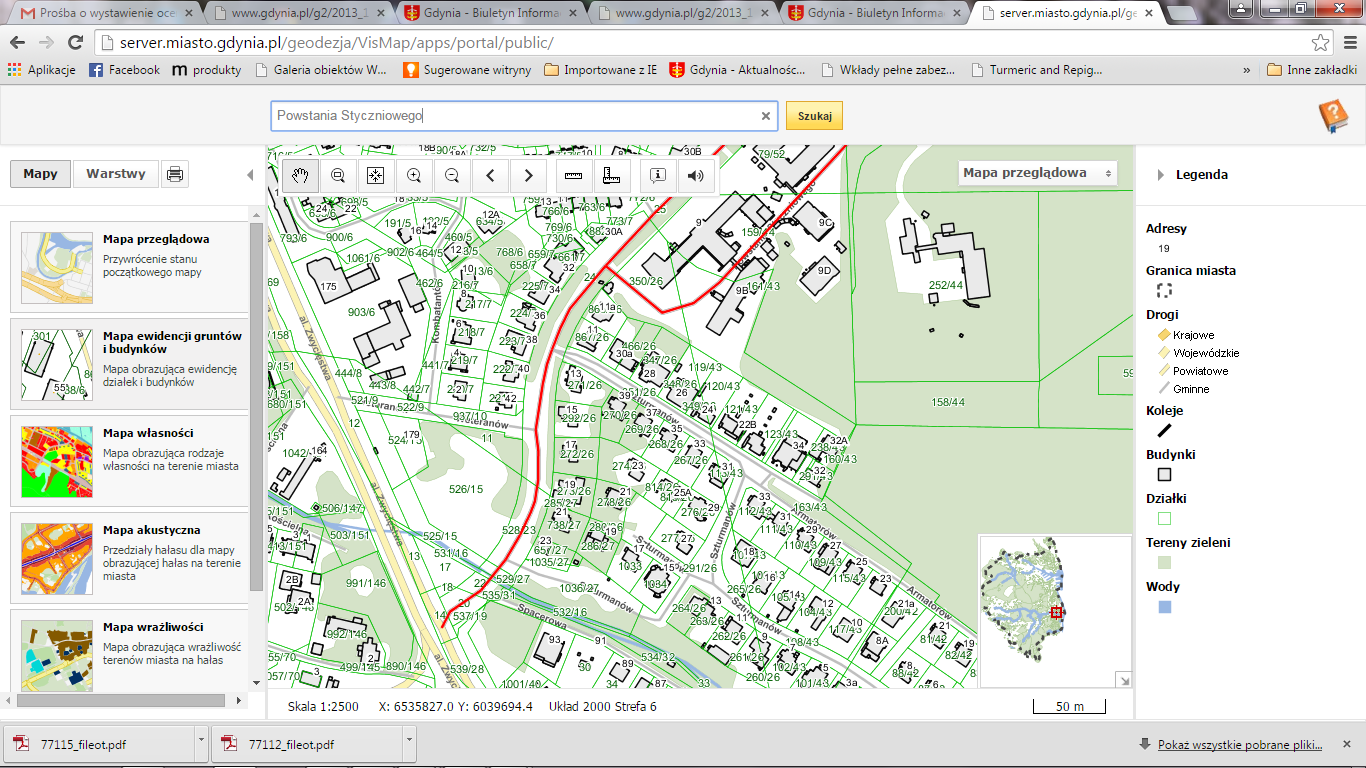 Własność:  Zasób gruntów gminyObowiązuje miejscowy plan zagospodarowania przestrzennego.UCHWAŁA NR XXXVI/760/13RADY MIASTA GDYNIz dnia 27 listopada 2013 r.w sprawie: uchwalenia miejscowego planu zagospodarowania przestrzennego części dzielnicOrłowo i Redłowo w Gdyni, rejon rzeki Kaczej i ulic: Kościelnej, Armatorów i KasztanowejZASADY KSZTAŁTOWANIA ZABUDOWY I ZAGOSPODAROWANIA TERENUa) zakaz zabudowy; dopuszcza się realizację obiektów małej architektury oraz na terenach 44 ZP, 45 ZP, 46 ZP obiektów służących zapewnieniu stabilności skarp; dopuszcza się użytkowanie i zagospodarowanie rekreacyjne i sportowe – terenowe urządzenia do obsługi rekreacji oraz niekubaturowe urządzenia sportowe; zakaz zabudowy nie dotyczy obiektów infrastruktury technicznej;b) na terenie 46 ZP znajduje się obelisk „Pamięci Poległym Czołgistom” – obowiązują zasadyokreślone w § 6 ust. 1 pkt 2;c) na terenie 44 ZP przewidzieć lokalizację ciągu pieszo-rowerowego wzdłuż rzeki Kaczej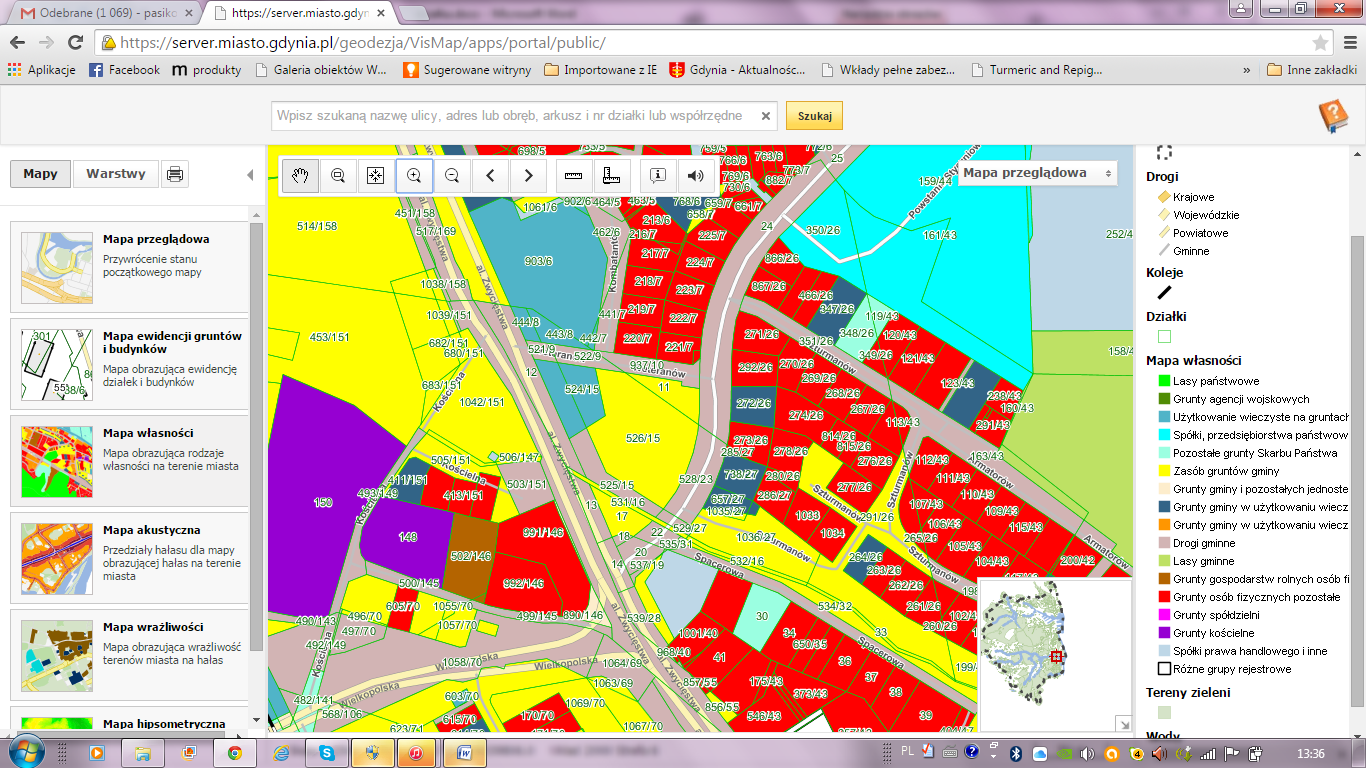 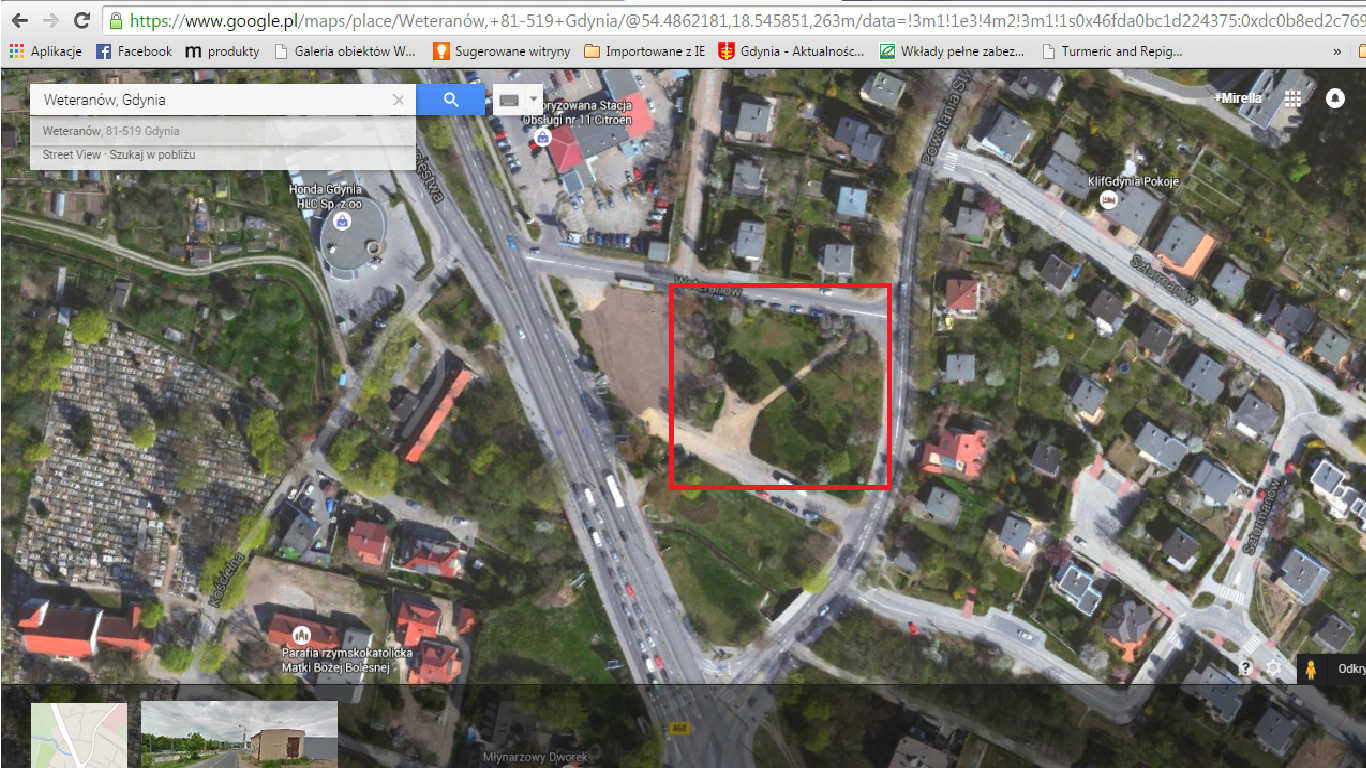 Skwer rozdzielony jest obecnie piaskową ścieżką. Dokładne usytuowanie placu powinno zostać wybrane w czasie projektowania. Czy będzie to środek skweru. Jego prawa czy lewa część.Na jednej części skweru na samym środku trawnika znajdują się nowo posadzone drzewka – 5 szt.Aby wykorzystać dostępną tam przestrzeń należałoby rozważyć ich przesadzenie i wkomponowanie w nowoprojektowaną przestrzeń.Drzewa zostały posadzone w 2009 r przez EC Wybrzeże w ramach akcji ekologicznej "ecoTydzień 2009" .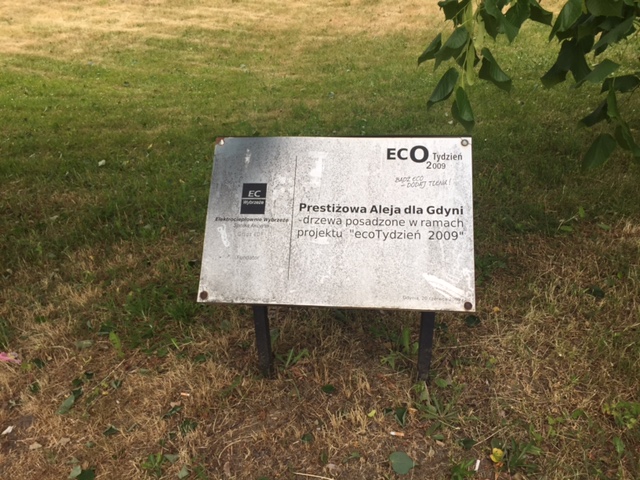 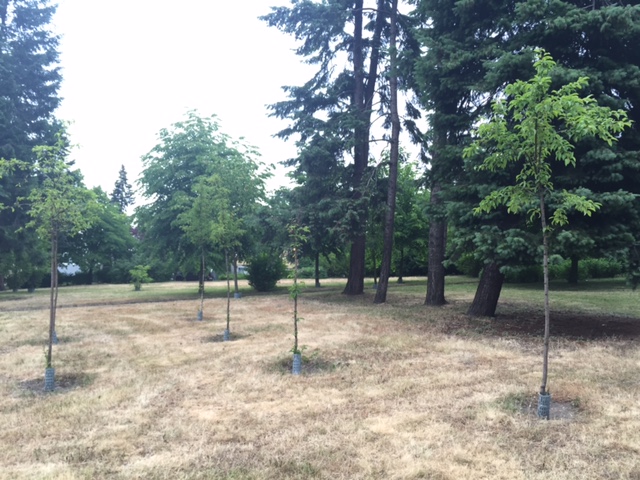 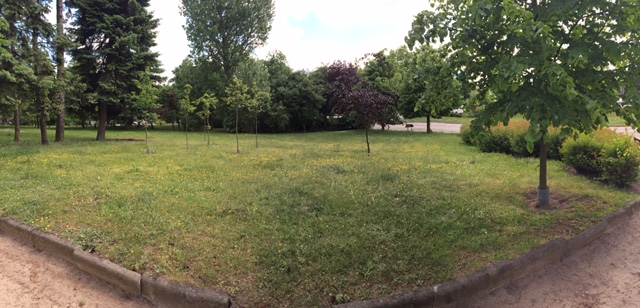 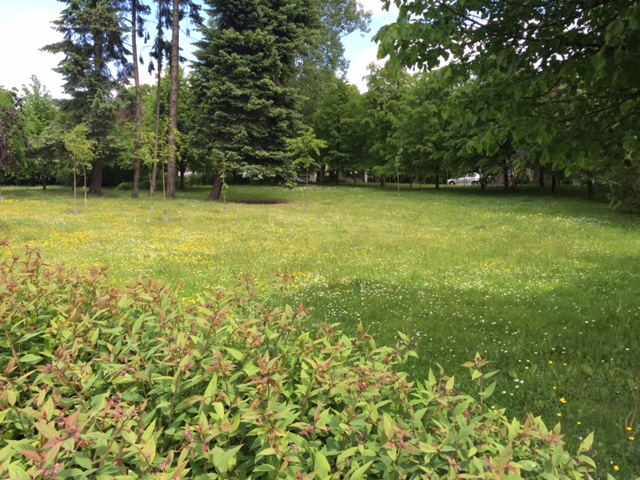 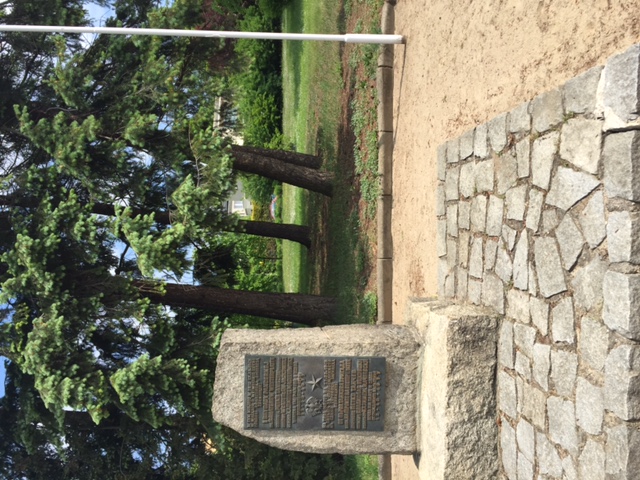 